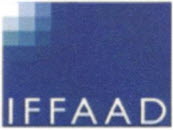 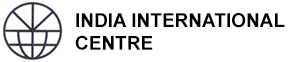 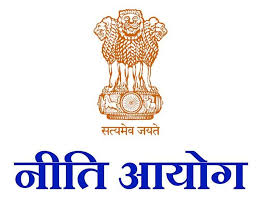  International Foundation  For Aviation pAerospace   And DronesSubject: Conference  India’s ASAT : What Next  Wednesday 17th July  2019 at IIC, New Delhi09.30  Registration Tea/Coffee10.00 Inaugural Session Chaired by Prof MS Prasad, Amity University 10.00to 10.10 Introduction by Dr Sanat Kaul10.10to 10.15 Welcome address by IIC10.15 to 10.35 Address by Chief Guest Mr Amitabh Kanth10.35 to 10.55 Keynote Address by  Prof Ricky Lee, University of Norte Dame, Australia and Partner at Globalex, Member of MILAMOS Project (Manual on :International  Law Applicable to Military Uses of Outer Space) led by the Institute of Air and Space Law, McGill University, Montreal on——10.55 to 11.05 Coffee/tea break Session 1 Chaired by Air Marshal Naresh VERMA———11.05-11.25 Dr Steven Freeland, Prof of International Law, Western Sydney University, Australia- On perspective of the UN Committee  on Peaceful Uses of OuterSpace (UN-COPOUS)- via  Skype from Tokyo11.25 to 11.45 Group Capt S. Kushwaha: An overview of ASAT technologies and approaches of various countries.11.45 to  12.10 Mr  Maroof Raza Strategic Affairs Expert with Times Now and TV commentator12.10 to 12.30 Dr Wing Commander(retd) Dr Ajey Lele: Senior Fellow, Institute of Defence Studies(IDSA) on issues of Space Debris12.30 to12.50 Air Vice Marshal Sunil Nanodkar:12.50 to 2.00 pm  LunchSession II Chaired by Prof M.S. Prasad Amity University ——————2.00 to 2.20 Dr Ranjana Kaul, Partner Dua Associates, Delhi2.20 to 2.40 Dr Brahma  Chellaney,Professor of Strategic Studies, Centre for Policy Reforms, New Delhi2.40 to 3.00pm Prof Joseph N Pelton Ph.D formerly Dean of International Space University, Strasbourg, France- via  Skype from Strasbourg 3.00 to 3.30 Panel Discussion3.30 to 3.45 Closing SessionTea/coffeeretd) Naresh Verma       Prof M.S. Prasad Amity UnivChairman (IFFAAD)                                  Conference Coordinators    